Мы поможем Вам подобрать качественное и надежное оборудование для Вашего бассейна.Основным оборудованием для любого бассейна являются фильтры воды, у нас вы можите преобрести фильтры серии Granada и Emaux FSP, а также насосы, в часности насосы серии Ondina OK.Ниже представлены варианты самых лучших производителей оборудования для бассейнов, которые вы можете приобрести у нас прямо сейчас!Фильтры Granada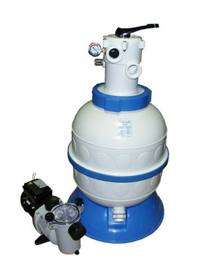 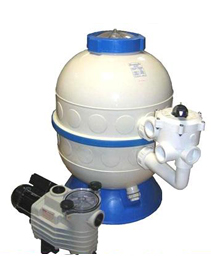 В наличии и под заказФильтры серии Granada изготовлены из высококачественного полипропилена.В комплекте:— бочка фильтра— насос— вентиль 6-позиционный— манометрФильтры Emaux FSP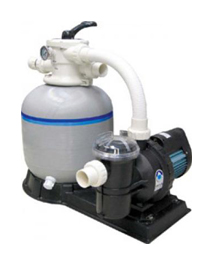 В наличии и под заказФильтры серии FSP изготовлены из полипропилена.

В комплекте:— бочка фильтра— насос— вентиль 4-позиционный— манометр— платформа для фидьтра и насоса— шланг гофрированный.Насосы серии Ondina OK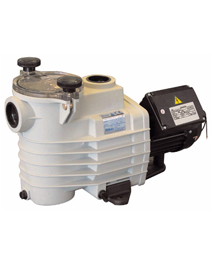 В наличии и под заказВыполняет функции: циркуляционного насоса в системе фильтрации.Каждый год выходит новая коллекция изделий.Вы можете ознакомиться с современным, полным каталогом оборудования для бассейнов в наших салонах продаж.Опытные менеджеры помогут подобрать оптимальный вариант именно для Вас!МодельПодсоед. вентиляОбъем бассейна(м³)Произв-ть
(м³/ч)Напряж.
(В)Потребл.
мощность
(кВт)Резьб.
соедин.Масса
песка
(кг)GTN 406-33верх.до 306**2200,451 1/2»50GTO 506-71верх.до 5010*2200,551 1/2»90GTO 606-100верх.до 7014,5*2200,741 1/2»125МодельПодсоед. вентиляОбъем бассейна(м³)Произв-ть
(м³/ч)Напряж.
(В)Потребл.
мощность
(кВт)Резьб.
соедин.Масса
песка
(кг)GLO 506-71бок.до 5010*2200,551 1/2»90GLO 606-100бок.до 7014,5*2200,741 1/2»125МодельПодсоед. вентиляОбъем бассейна(м³)Произв-ть
(м³/ч)Напряж.
(В)Потребл.
мощность
(кВт)Резьб.
соедин.Масса
песка
(кг)FSP350-4Wверх.до 205,5***2200,151 1/2»20FSP400-4Wверх.до 205,3**2200,251 1/2»35FSP450-4Wверх.до 307,5*2200,371 1/2»45FSP500-4Wверх.до 5010*2200,551 1/2»85FSP650-4Wверх.до 7011*2200,751 1/2»145МодельПроизв-ть
(м³/ч)Напряж.
(В)Потребл.
мощность
(кВт)OK 336**2200,24OK 516,6*2200,37OK 7110*2200,55OK 10014,5*2200,74